Конспектсюжетно-ролевой игры«Город будущего»с детьми подготовительной группы №13.МБДОУ №38.Воспитатель:  Н.Г. Черная.                                   Сюжетная игра «Солнечный город».Цель. Способствовать ранней профориентации детей, объединению детей в развитии  творческого сюжета игры.Задачи: Формировать конкретные представления о строительстве, его этапах; закреплять знания о рабочих профессиях.  Совершенствовать  навыки использования разнообразных материалов: бросового, крупных и мелких строительных конструкторов, схем, планов. Способствовать развитию творчества.  Воспитывать уважение к труду строителей.Словарная работа: Активизировать словарь детей словами: архитектор, прораб, фундамент, фасад, инфраструктура. 
Игровые действия: Выбор объекта строительства. Выбор строительного материала, способа его доставки на строительную площадку. Строительство. Дизайн постройки. Сдача объекта.
Предварительная работа: Экскурсия на стройку. Беседа со строителями. Чтение сказки «Теремок», произведений «Кто построил этот дом?» С. Баруздина, «Здесь будет город» А. Маркуши, «Как метро строили» Ф. Лева. Рассматривание картин, иллюстраций о строительстве и беседы по содержанию. Беседа о технике безопасности на стройке. Рисование на тему «Строительство дома».  Изготовление макетов домов. Просмотр презентаций на тему стройка. Утром провести сюжетную игру «Мед. осмотр в детском саду»Игровой материал:  планы строительства, различные строительные материалы, униформа, каски, инструменты, строительная техника, макеты домов. Ход игры.Орг. момент.-Мы в профессии играем         (шаги на месте)Вмиг мы летчиками стали,      (руки в стороны)И водителями стали                  (ходьба на месте)Руль в руках теперь у нас         (руки согнуты в локтях)Быстро едем – просто класс!    (бег вокруг себя)А теперь на стройке мы            (ходьба с высоким подниманием колен)Кладем ровно кирпичи             (руки согнуты в локтях)Раз - кирпич и два и три            (руки вверх)Строим дом мы, посмотри!       (руки в стороны)Вот закончилась игра, Вам,  на стульчики пора!            (дети присаживаются на стулья)- Ребята, я  всегда  смотрю  программу «Время» и часто рассказываю вам о том, что меня удивляет или радует. Вот и вчера я ее посмотрела и  очень сильно расстроилась? Хотите,  я покажу вам фрагмент этой передачи?(Показ видеоролика программы «Время».В-ль. -  Вот такая космическая трагедия произошла на планете Альфа.Весь русский народ сопереживает  и сочувствует жителям планеты. -Ребята, а вам жаль, попавших в беду? (...)  -Хотели бы вы для них  построить город? (....)-А  что необходимо для строительства? (строительные материалы….,  строительная техника……).-Какие специалисты понадобятся для строительства города?    (перечисление строительных профессий). Среди вас есть универсальные строители, готовы ли вы отправиться в космическую командировку? По решению руководителей космических полетов командиром нашего корабля  назначен …………………… Борт инженером ………………..Оказание медицинской помощи  будет осуществлять доктор медицинских наук ………………..бригада строителей …………………………… Ребята на каждой стройке обязательно есть прораб - инженер, который следит за строительством, помогает советом, отвечает за материал. Можно я буду вашим прорабом?.... (Надевает каску).-Чтобы выдержать космические нагрузки все участники космического перелета сегодня утром прошли медицинскую комиссию. Доктор,  доложите,  все члены перелета здоровы? ………- Ребята, вместе с нами на планету летят члены комиссии ОБСЕ, которые будут наблюдать за качеством строительства, они отправляются раньше нас,  чтобы  исследовать экологическую безопасность на планете, ( Гости уходят в гр.№1).(Дети надевают костюмы).- Команда готова к полету?..... (идет обратный отсчет 10,9,8,7,6,5,4,3,3,1, Пуск!)  Происходит «Перелет»  в группу № 1, (где находятся  крупный и мелкий строительный материал, разнообразные модули домов, строительная техника, конверт со схемами  и т.д., скрытые ширмой). -Вот мы и прибыли. -Давайте посмотрим и определим  строительную площадку. (выбор). -Её необходимо оградить,  т.к. стройка  - опасное место! ( Ограждают лентой).- Перед нами здесь уже побывали космические челноки, которые доставили  на планету строительные материалы,  технику и блочные дома. Предлагаю начать строительство с транспортировки и установки  домов (дети перевозят  и устанавливают макеты  домов). К ним вы должны достроить свои дома по эскизам архитекторов. Вот их чертежи. Посмотрите на них, изучите, выберите,  понравившийся вариант, подберите детали и приступайте к строительству. Самостоятельная деятельность детей  (прораб предлагает конструкции присоединять к макетам домов,  создавать каркасы  по схемам, а фасады оформлять  по своему усмотрению, используя мелкие детали. При постройке  необходимо учесть   инфраструктуру города: (автомобильная,  ж. дорога,  здания специальных  назначений, помощь игровыми  сюжетами).Голос.  Главное управление полетов вызывает на связь командира корабля «Дружба», отчитайтесь  о проделанной  работе, город построен?   Горожане жильем обеспечены?Просим предоставить  фотоочет  (Солнечного) города. Фотографирование сооружений, отправка.Голос.  Руководство полетов благодарит строителей за хорошую работу и предлагает провести  праздничное открытие города. (Музыка, салют).Видео. Счастливые  жители планеты  благодарят  строителей и приглашают их остаться жить в новом городе.В-ль. – Спасибо, нам очень бы хотелось остаться на вашей планете, но на земле остались наши родственники, которые за нас переживают, волнуются. Мы улетаем, но обещаем в скором времени вернуться  и продолжить работу по строительству  и облагораживанию города.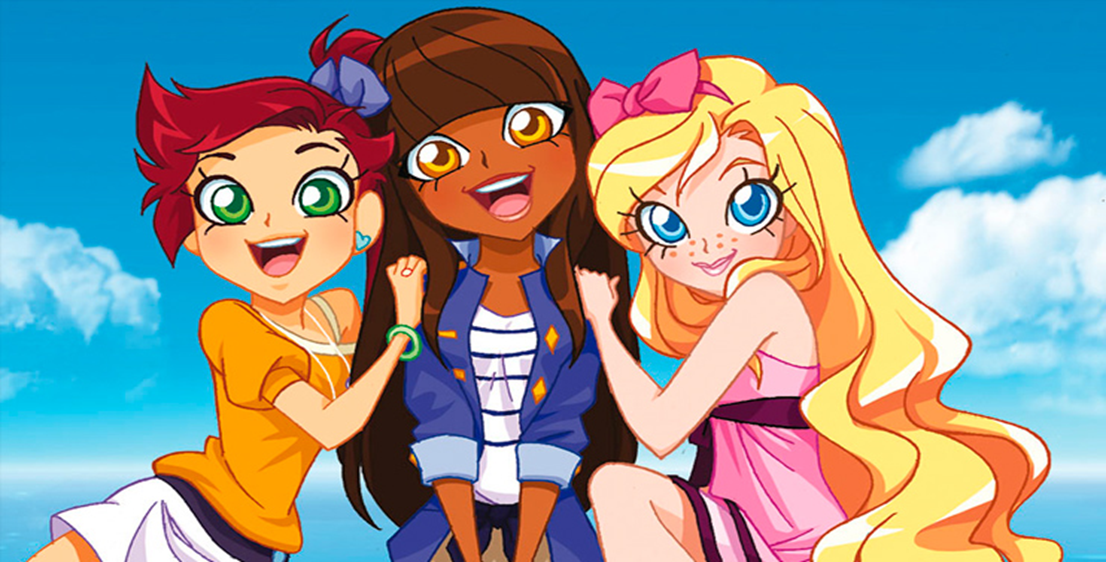 ( идет обратный отсчет 10,9,8,7,6,5,4,3,3,1, Пуск!) - «Перелет»   в группу .